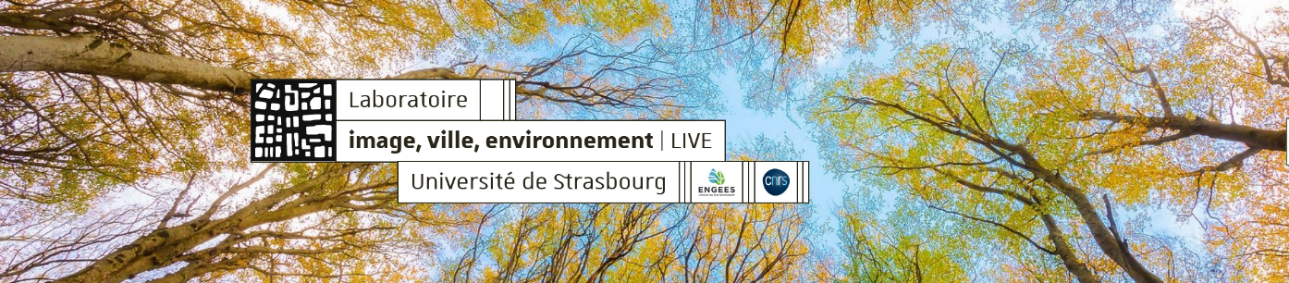 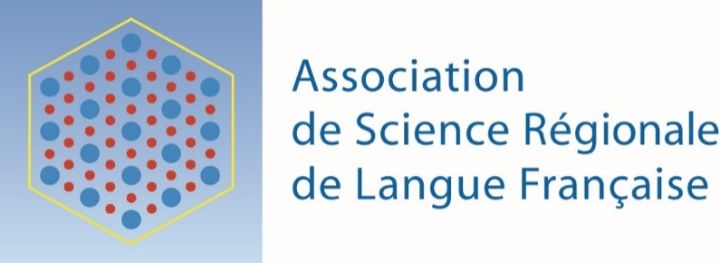 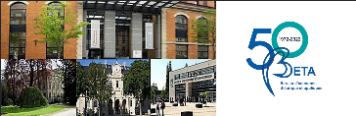 Proposition de session spéciale ASRDLF1. Coordonnées des autrices/auteurs : Nom Prénom, Statut, Institution, Labo, mail 2. Titre de la session spéciale :3. Session spéciale jeunes chercheurs  oui 		 non3. Mots-clefs : 6 maximum4. Adossement ou non de la session à un futur numéro spécial d’une revue 5. Courte description de la session (450 mots maximum)Bibliographie indicative  S’il s’agit d’une session spéciale jeunes chercheurs ASRDLF, ne pas oublier de nommer son fichier « JC SessSp NOM DE FAMILLE » afin qu’il puisse être prise en compte. 60e colloque de l’ASRDLF« Territoires, Créativité & Innovation »26-28 juin 2024